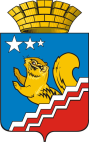 Свердловская областьГЛАВА ВОЛЧАНСКОГО ГОРОДСКОГО ОКРУГАпостановление14.01.2020  год	      	                             		                                              №  16г. ВолчанскО признании утратившими силу отдельных муниципальных нормативно-правовых актовглавы Волчанского городского округаРуководствуясь Уставом Волчанского городского округа, на основании Закона Свердловской области от 26.03.2019 года № 24-ОЗ «О внесении изменений в Закон Свердловской области «Об административных правонарушениях на территории Свердловской области» и статью 1 Закона Свердловской области «О наделении органов местного самоуправления муниципальных образований, расположенных на территории Свердловской области, государственным полномочием Свердловской области по определению перечня должностных лиц, уполномоченных составлять протоколы об административных правонарушениях, предусмотренных Законом Свердловской области»,ПОСТАНОВЛЯЮ:1. Признать утратившим силу постановление главы Волчанского городского округа от 18.12.2017 года № 619 «Об утверждении перечня мест, специально отведенных для выгула собак на территории Волчанского городского округа». 2. Настоящее постановление опубликовать в официальном бюллетене «Муниципальный Вестник» и разместить на официальном сайте Волчанского городского округа http://volchansk-adm.ru/.3. Контроль за исполнением настоящего постановления возложить на заместителя главы администрации Волчанского городского округа по социальным вопросам Бородулину И.В.Глава городского округа						             А.В. Вервейн